OPB 2,  6.4.2020, Sabina BrumenPREHRANAUživaj čim več tople tekočine in zdrave prehrane bogate z zelenjavo in sadjem. Pred jedjo pazi na umivanje rok s toplo vodo in milom. Danes ti umivaš posodo!SAMOSTOJNO UČENJE-utrjevanjePozorno preveri, če si opravil vse današnje naloge. Če česa nisi znal-vprašaj starše, če ne znajo, lahko kontaktiraš tudi mene.SPROSTITVENA DEJAVNOST: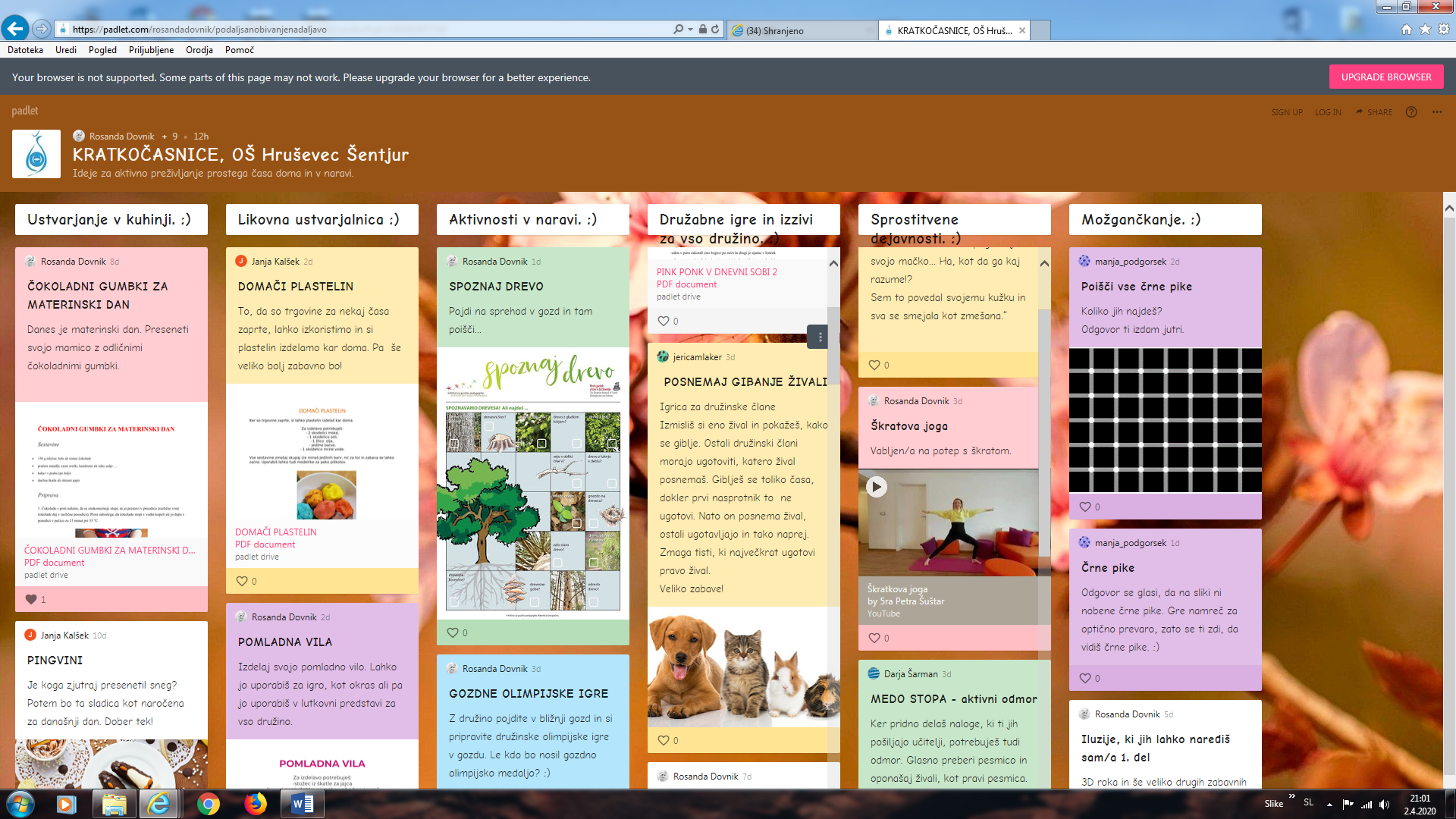 USTVARJALNO PREŽIVLJANJE PROSTEGA ČASA:NISEM POZABILA, DA V OPB 2 POTUJEMO PO SVETU PREKO RAZLIČNIH PRAVLJIC, RISANK,..MESEC JE MIMO IN…..DANES JE NA VRSTIUkrajinska ljudska pravljica ROKAVIČKA-na spodnji povezavi  Priljubljena ukrajinska ljudska pravljica pripoveduje o dedku, ki je sredi hude zime v gozdu izgubil rokavičko, in o miški, ki se vanjo skrila pred mrazom. In kaj se je zgodilo potem?https://vimeo.com/401810032?fbclid=IwAR1bJiLVWXVo5Ofkc1IIO32uCa0jHkL7jtic2opg-Xtj0RfLMj4qxyZb_eU